附件：个人健康承诺书考生个人“苏康码”或“连易通”二维码粘贴处：考生个人行动轨迹粘贴处：附：行动轨迹查询方法：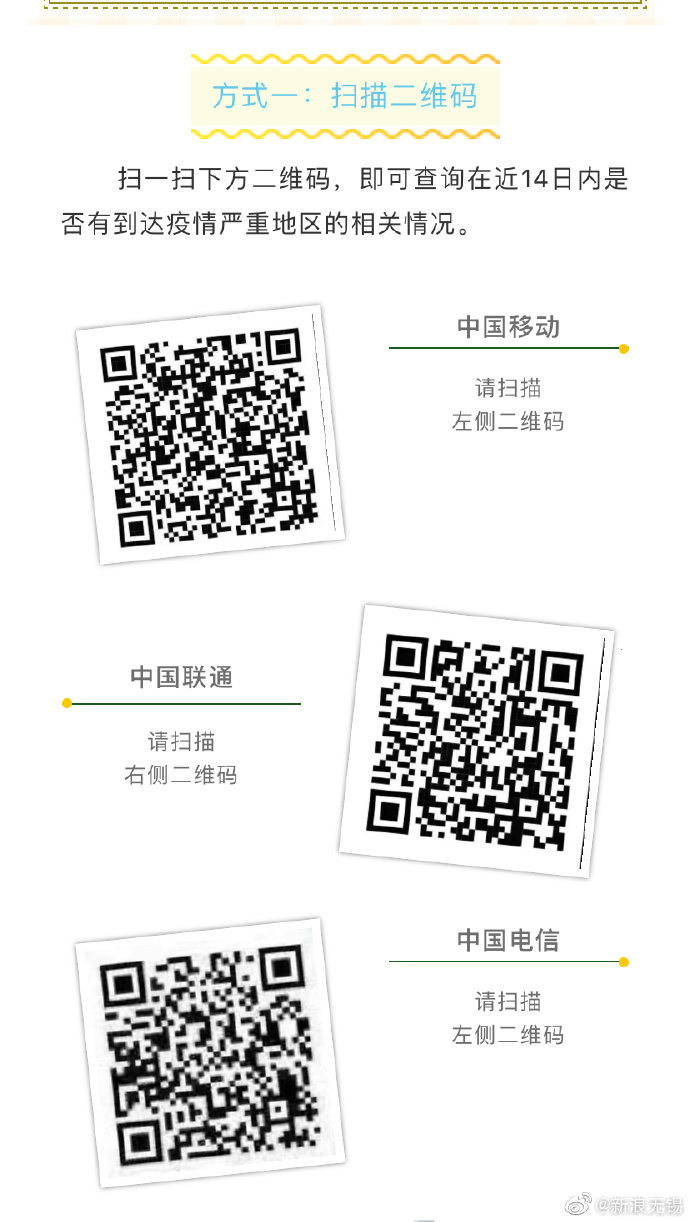 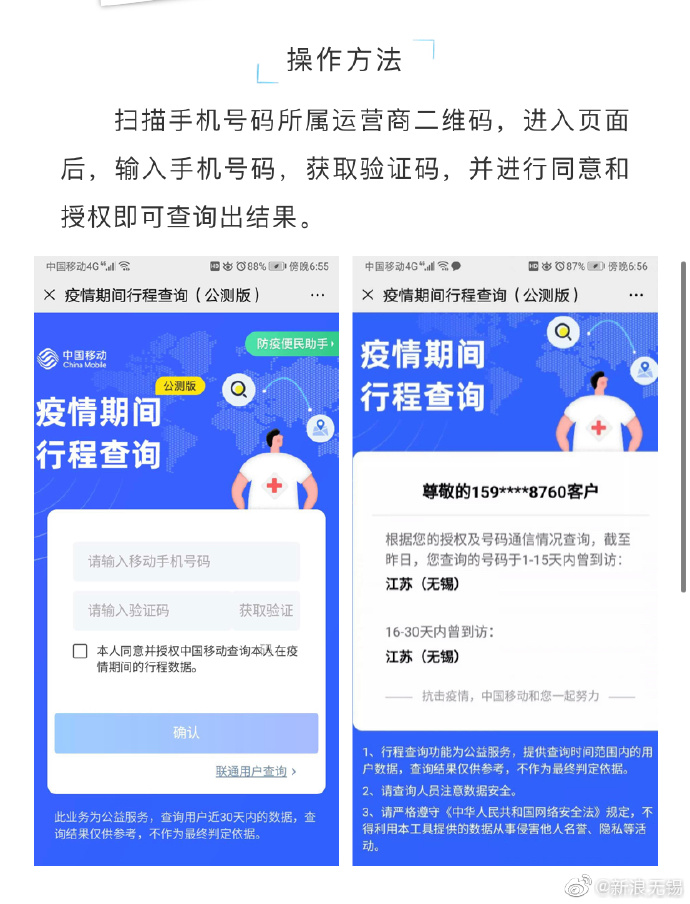 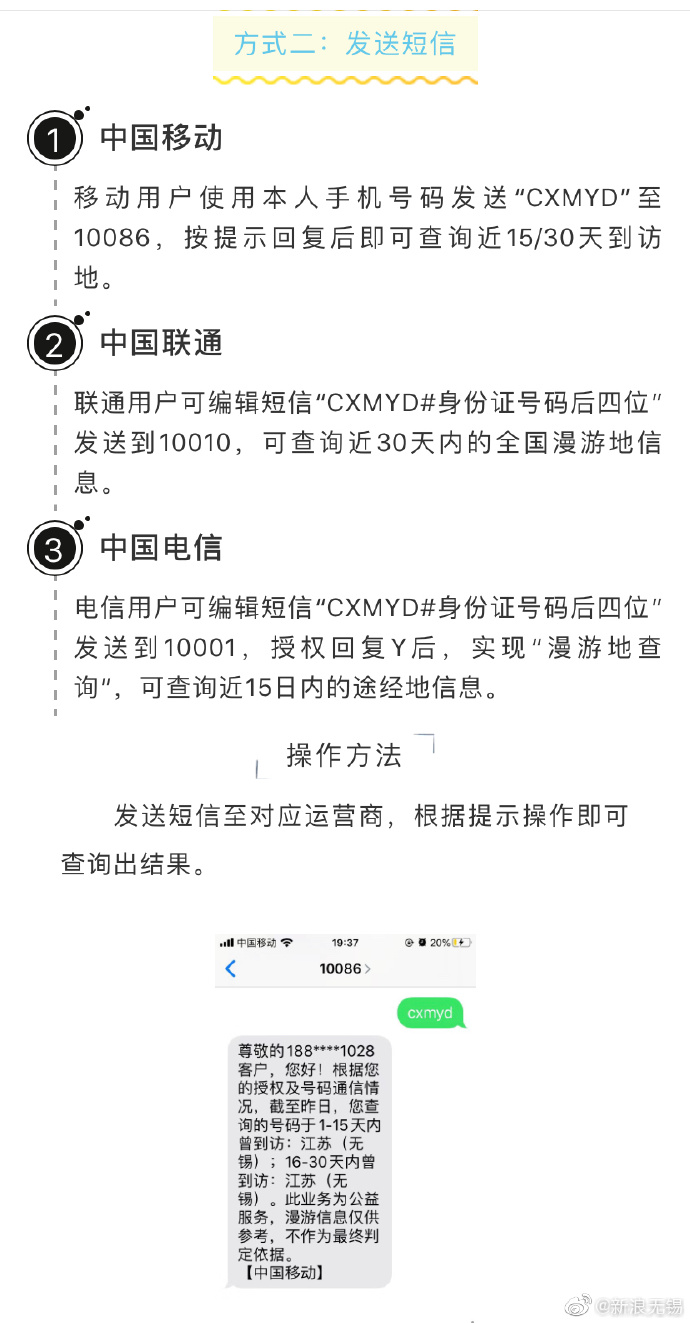 姓名性别性别身份证号近14日内居住地（省、市、县、乡镇或街道、村、小区，学校或医院）：（省、市、县、乡镇或街道、村、小区，学校或医院）：（省、市、县、乡镇或街道、村、小区，学校或医院）：（省、市、县、乡镇或街道、村、小区，学校或医院）：（省、市、县、乡镇或街道、村、小区，学校或医院）：（省、市、县、乡镇或街道、村、小区，学校或医院）：（省、市、县、乡镇或街道、村、小区，学校或医院）：（省、市、县、乡镇或街道、村、小区，学校或医院）：手机号码近14日内考生本人是否去过居住地以外的城市近14日内考生本人是否去过居住地以外的城市近14日内考生本人是否去过居住地以外的城市流行病学史考生本人是否在国内疫情中高风险地区或国（境）外旅居。考生本人是否在国内疫情中高风险地区或国（境）外旅居。考生本人是否在国内疫情中高风险地区或国（境）外旅居。考生本人是否在国内疫情中高风险地区或国（境）外旅居。考生本人是否在国内疫情中高风险地区或国（境）外旅居。考生本人是否在国内疫情中高风险地区或国（境）外旅居。是□否□流行病学史考生本人考前14天内是否密切接触新冠肺炎确诊病例、疑似病例或无症状感染者。考生本人考前14天内是否密切接触新冠肺炎确诊病例、疑似病例或无症状感染者。考生本人考前14天内是否密切接触新冠肺炎确诊病例、疑似病例或无症状感染者。考生本人考前14天内是否密切接触新冠肺炎确诊病例、疑似病例或无症状感染者。考生本人考前14天内是否密切接触新冠肺炎确诊病例、疑似病例或无症状感染者。考生本人考前14天内是否密切接触新冠肺炎确诊病例、疑似病例或无症状感染者。是□否□流行病学史近14日考生本人是否有发热或咳嗽等呼吸道症状。近14日考生本人是否有发热或咳嗽等呼吸道症状。近14日考生本人是否有发热或咳嗽等呼吸道症状。近14日考生本人是否有发热或咳嗽等呼吸道症状。近14日考生本人是否有发热或咳嗽等呼吸道症状。近14日考生本人是否有发热或咳嗽等呼吸道症状。是□否□流行病学史近14日与考生生活在一起的亲属是否有发热或咳嗽等呼吸道症状。近14日与考生生活在一起的亲属是否有发热或咳嗽等呼吸道症状。近14日与考生生活在一起的亲属是否有发热或咳嗽等呼吸道症状。近14日与考生生活在一起的亲属是否有发热或咳嗽等呼吸道症状。近14日与考生生活在一起的亲属是否有发热或咳嗽等呼吸道症状。近14日与考生生活在一起的亲属是否有发热或咳嗽等呼吸道症状。是□否□考生承诺本人在此郑重承诺：填报、提交和现场出示的所有信息（证明）均真实、准确、完整、有效，自愿承担因不实承诺应承担的相关责任，接受相应处理。在考试期间严格遵守考场纪律，服从现场工作人员管理及疫情防控工作安排。考生签名：年   月   日本人在此郑重承诺：填报、提交和现场出示的所有信息（证明）均真实、准确、完整、有效，自愿承担因不实承诺应承担的相关责任，接受相应处理。在考试期间严格遵守考场纪律，服从现场工作人员管理及疫情防控工作安排。考生签名：年   月   日本人在此郑重承诺：填报、提交和现场出示的所有信息（证明）均真实、准确、完整、有效，自愿承担因不实承诺应承担的相关责任，接受相应处理。在考试期间严格遵守考场纪律，服从现场工作人员管理及疫情防控工作安排。考生签名：年   月   日本人在此郑重承诺：填报、提交和现场出示的所有信息（证明）均真实、准确、完整、有效，自愿承担因不实承诺应承担的相关责任，接受相应处理。在考试期间严格遵守考场纪律，服从现场工作人员管理及疫情防控工作安排。考生签名：年   月   日本人在此郑重承诺：填报、提交和现场出示的所有信息（证明）均真实、准确、完整、有效，自愿承担因不实承诺应承担的相关责任，接受相应处理。在考试期间严格遵守考场纪律，服从现场工作人员管理及疫情防控工作安排。考生签名：年   月   日本人在此郑重承诺：填报、提交和现场出示的所有信息（证明）均真实、准确、完整、有效，自愿承担因不实承诺应承担的相关责任，接受相应处理。在考试期间严格遵守考场纪律，服从现场工作人员管理及疫情防控工作安排。考生签名：年   月   日本人在此郑重承诺：填报、提交和现场出示的所有信息（证明）均真实、准确、完整、有效，自愿承担因不实承诺应承担的相关责任，接受相应处理。在考试期间严格遵守考场纪律，服从现场工作人员管理及疫情防控工作安排。考生签名：年   月   日本人在此郑重承诺：填报、提交和现场出示的所有信息（证明）均真实、准确、完整、有效，自愿承担因不实承诺应承担的相关责任，接受相应处理。在考试期间严格遵守考场纪律，服从现场工作人员管理及疫情防控工作安排。考生签名：年   月   日